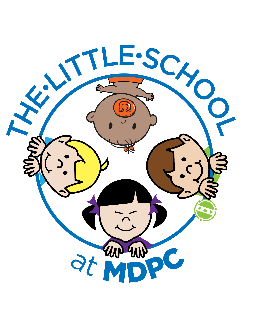 THE LITTLE SCHOOL at MEMORIAL DRIVE PRESBYTERIAN CHURCHCandice Alexander, Director11612 Memorial Drive, Houston, TX 77024713-490-9267General InformationGeneral InformationGeneral InformationGeneral InformationGeneral InformationGeneral InformationGeneral InformationGeneral InformationGeneral InformationGeneral InformationDate AdmittedDate of WithdrawalDate of WithdrawalDate of WithdrawalDate of WithdrawalTeacherTeacherTeacherTeacherTeacherChild’s Full NameChild’s Full NameChild’s Date of BirthChild’s Date of BirthChild’s Date of BirthChild’s Date of BirthChild Lives With    Both Parents      Mom      Dad      GuardianChild Lives With    Both Parents      Mom      Dad      GuardianChild Lives With    Both Parents      Mom      Dad      GuardianChild Lives With    Both Parents      Mom      Dad      GuardianChild’s Home AddressChild’s Home AddressChild’s Home AddressChild’s Home AddressChild’s Home AddressChild’s Home AddressChild’s Home AddressChild’s Home AddressChild’s Home AddressChild’s Home AddressName of Parent or Guardian Completing FormName of Parent or Guardian Completing FormName of Parent or Guardian Completing FormName of Parent or Guardian Completing FormAddress of Parent or Guardian (if different from the child’s)Address of Parent or Guardian (if different from the child’s)Address of Parent or Guardian (if different from the child’s)Address of Parent or Guardian (if different from the child’s)Address of Parent or Guardian (if different from the child’s)Address of Parent or Guardian (if different from the child’s)List telephone numbers below where parents/ guardian may be reached while child is in care.List telephone numbers below where parents/ guardian may be reached while child is in care.List telephone numbers below where parents/ guardian may be reached while child is in care.List telephone numbers below where parents/ guardian may be reached while child is in care.List telephone numbers below where parents/ guardian may be reached while child is in care.List telephone numbers below where parents/ guardian may be reached while child is in care.List telephone numbers below where parents/ guardian may be reached while child is in care.List telephone numbers below where parents/ guardian may be reached while child is in care.List telephone numbers below where parents/ guardian may be reached while child is in care.List telephone numbers below where parents/ guardian may be reached while child is in care.Mom’s Name and Phone #Mom’s Driver License #Mom’s Driver License #Mom’s Driver License #Mom’s Driver License #Dad’s Name and Phone #Dad’s Name and Phone #Dad’s Name and Phone #Dad’s Name and Phone #Dad’s Driver License #Mom’s EmailMom’s EmailDad’s EmailDad’s EmailDad’s EmailDad’s EmailDad’s EmailCustody Documents on File     Yes         NoCustody Documents on File     Yes         NoCustody Documents on File     Yes         NoIn case of emergency, call and release to (if parents/ guardian cannot be reached):In case of emergency, call and release to (if parents/ guardian cannot be reached):In case of emergency, call and release to (if parents/ guardian cannot be reached):In case of emergency, call and release to (if parents/ guardian cannot be reached):In case of emergency, call and release to (if parents/ guardian cannot be reached):In case of emergency, call and release to (if parents/ guardian cannot be reached):In case of emergency, call and release to (if parents/ guardian cannot be reached):In case of emergency, call and release to (if parents/ guardian cannot be reached):RelationshipRelationshipOthers whom my child may be released to (with valid ID):Others whom my child may be released to (with valid ID):Others whom my child may be released to (with valid ID):Others whom my child may be released to (with valid ID):Others whom my child may be released to (with valid ID):Others whom my child may be released to (with valid ID):Others whom my child may be released to (with valid ID):Others whom my child may be released to (with valid ID):Others whom my child may be released to (with valid ID):Others whom my child may be released to (with valid ID):NameNameNamePhone NumberPhone NumberPhone NumberPhone NumberDriver License #Driver License #Driver License #Name Name Name Phone Number Phone Number Phone Number Phone Number Driver License #Driver License #Driver License #NameNameNamePhone NumberPhone NumberPhone NumberPhone NumberDriver License #Driver License #Driver License #NameNameNamePhone NumberPhone NumberPhone NumberPhone NumberDriver License #Driver License #Driver License #NameNameNamePhone NumberPhone NumberPhone NumberPhone NumberDriver License #Driver License #Driver License #Consent InformationConsent InformationConsent InformationMark All That Apply:TransportationI give consent for my child to be transported and supervised by The Little School’s employees:        For emergency care         Mark All That Apply:TransportationI give consent for my child to be transported and supervised by The Little School’s employees:        For emergency care         Mark All That Apply:TransportationI give consent for my child to be transported and supervised by The Little School’s employees:        For emergency care         Water ActivitiesI give consent for my child to participate in the following water activities:      Water Table Play         Sprinkler Play       Splashing/ Wading PoolsWater ActivitiesI give consent for my child to participate in the following water activities:      Water Table Play         Sprinkler Play       Splashing/ Wading PoolsWater ActivitiesI give consent for my child to participate in the following water activities:      Water Table Play         Sprinkler Play       Splashing/ Wading PoolsPhoto PermissionI give my consent for my child’s picture to be taken at The Little School.        Yes           NoPhoto PermissionI give my consent for my child’s picture to be taken at The Little School.        Yes           NoPhoto PermissionI give my consent for my child’s picture to be taken at The Little School.        Yes           NoI have received a copy of The Little School Parent Handbook and agree to abide by the policies contained therein.______________________________________                         _____________________________Signature - Parent or Legal Guardian                                                    Date SignedI have received a copy of The Little School Parent Handbook and agree to abide by the policies contained therein.______________________________________                         _____________________________Signature - Parent or Legal Guardian                                                    Date SignedI have received a copy of The Little School Parent Handbook and agree to abide by the policies contained therein.______________________________________                         _____________________________Signature - Parent or Legal Guardian                                                    Date SignedAuthorization for Emergency Medical AttentionAuthorization for Emergency Medical AttentionAuthorization for Emergency Medical AttentionI hereby agree that in case of any illness or accident requiring a physician’s immediate attention, and if I cannot be immediately contacted by the school, I authorize the person in charge of my child to take my child to:I hereby agree that in case of any illness or accident requiring a physician’s immediate attention, and if I cannot be immediately contacted by the school, I authorize the person in charge of my child to take my child to:I hereby agree that in case of any illness or accident requiring a physician’s immediate attention, and if I cannot be immediately contacted by the school, I authorize the person in charge of my child to take my child to:Name of PhysicianAddressPhone NumberName of Emergency Care FacilityAddressPhone NumberI give consent for The Little School to secure all necessary emergency medical care for my child. If this physician cannot be reached, I give permission for a physician designated by the program to administer treatment at my expense. I understand and accept the policies of THE LITTLE SCHOOL at MDPC. The above permission is given, and agreement is made with THE LITTLE SCHOOL at MDPC, and I release the school from liability for any injury or illness resulting under all circumstances save gross negligence.____________________________________                            ________________________________Signature – Parent or Legal Guardian                                         Date SignedI give consent for The Little School to secure all necessary emergency medical care for my child. If this physician cannot be reached, I give permission for a physician designated by the program to administer treatment at my expense. I understand and accept the policies of THE LITTLE SCHOOL at MDPC. The above permission is given, and agreement is made with THE LITTLE SCHOOL at MDPC, and I release the school from liability for any injury or illness resulting under all circumstances save gross negligence.____________________________________                            ________________________________Signature – Parent or Legal Guardian                                         Date SignedI give consent for The Little School to secure all necessary emergency medical care for my child. If this physician cannot be reached, I give permission for a physician designated by the program to administer treatment at my expense. I understand and accept the policies of THE LITTLE SCHOOL at MDPC. The above permission is given, and agreement is made with THE LITTLE SCHOOL at MDPC, and I release the school from liability for any injury or illness resulting under all circumstances save gross negligence.____________________________________                            ________________________________Signature – Parent or Legal Guardian                                         Date SignedThe Little School at Memorial Drive Presbyterian ChurchThe Little School at Memorial Drive Presbyterian ChurchChild’s Additional Information SectionChild’s Additional Information SectionChild’s NameDate of BirthMedical History (may be completed by parents or guardian):List any special needs that your child may have, such as environmental allergies, food intolerances, existing illnesses, previous serious illness, injuries and hospitalizations during the past 12 months, any medications prescribed for long-term continuous use, and any other information which caregivers should be aware of:Does your child have any diagnosed food allergies?          Yes           No	If yes, what are they, and the reactions? ___________________ Allergy Action Plan submitted on: ________Childcare operations are public accommodations under the American’s with Disabilities Act (ADA), Title III. If you believe that such an operation may be practicing discrimination in violation of the Title III, you may call the ADA Information Line at (800) 514-0301 (voice) or (800) 514-0383 (TTY).______________________________________________ 			___________________________Signature – Parent of Legal Guardian						Date SignedMedical History (may be completed by parents or guardian):List any special needs that your child may have, such as environmental allergies, food intolerances, existing illnesses, previous serious illness, injuries and hospitalizations during the past 12 months, any medications prescribed for long-term continuous use, and any other information which caregivers should be aware of:Does your child have any diagnosed food allergies?          Yes           No	If yes, what are they, and the reactions? ___________________ Allergy Action Plan submitted on: ________Childcare operations are public accommodations under the American’s with Disabilities Act (ADA), Title III. If you believe that such an operation may be practicing discrimination in violation of the Title III, you may call the ADA Information Line at (800) 514-0301 (voice) or (800) 514-0383 (TTY).______________________________________________ 			___________________________Signature – Parent of Legal Guardian						Date SignedAdmission RequirementAdmission RequirementOne of the following must be presented when your child is admitted to The Little School within one week of the start of school.Mark one option:     Signed Health Care Professional’s Statement     A signed and dated copy of a health care professional’s statement is attached.     Medical diagnosis and treatment conflict with the tenets and practices of a recognized religious organization, which I adhere to or am a member of. I have attached a signed and dated affidavit stating this.     My child has been examined within the past year by a health care professional and is able to participate in the school program. Within 12 months of admission, I will obtain a health care professional’s signed statement and submit it to The Little School.One of the following must be presented when your child is admitted to The Little School within one week of the start of school.Mark one option:     Signed Health Care Professional’s Statement     A signed and dated copy of a health care professional’s statement is attached.     Medical diagnosis and treatment conflict with the tenets and practices of a recognized religious organization, which I adhere to or am a member of. I have attached a signed and dated affidavit stating this.     My child has been examined within the past year by a health care professional and is able to participate in the school program. Within 12 months of admission, I will obtain a health care professional’s signed statement and submit it to The Little School.Physician NameAddress of Health Care Professional____________________________________                            ___________________________Signature – Parent or Legal Guardian                                          Date SignedRequirements for Exclusion____________________________________                            ___________________________Signature – Parent or Legal Guardian                                          Date SignedRequirements for Exclusion      I have attached a signed and dated affidavit stating that I decline immunizations for reason of conscience, including religious belief, on the form described by Section 161.0041 Health and Safety Code submitted no later than the 90th day after the affidavit is notarized.       I have attached a signed and dated affidavit stating that the vision and/or hearing screening conflicts with the tenets or practices of a church or religious denomination that I am an adherent or member of.      Varicella (chickenpox) vaccine is not required if your child has had chickenpox disease. If your child has had chickenpox, please complete the statement:My child had varicella disease (chickenpox) on or about (date)_________ and does not need varicella vaccines.__________________________________________                        ___________________________Signature – Parent or Legal Guardian                                                  Date Signed      I have attached a signed and dated affidavit stating that I decline immunizations for reason of conscience, including religious belief, on the form described by Section 161.0041 Health and Safety Code submitted no later than the 90th day after the affidavit is notarized.       I have attached a signed and dated affidavit stating that the vision and/or hearing screening conflicts with the tenets or practices of a church or religious denomination that I am an adherent or member of.      Varicella (chickenpox) vaccine is not required if your child has had chickenpox disease. If your child has had chickenpox, please complete the statement:My child had varicella disease (chickenpox) on or about (date)_________ and does not need varicella vaccines.__________________________________________                        ___________________________Signature – Parent or Legal Guardian                                                  Date SignedAdditional Information Regarding ImmunizationsAdditional Information Regarding ImmunizationsFor additional information regarding immunizations, visit the Texas Department of State Health Services website at www.dshs.state.tx.us/immunize/public.shtm.For additional information regarding immunizations, visit the Texas Department of State Health Services website at www.dshs.state.tx.us/immunize/public.shtm.Gang Free ZoneGang Free ZoneUnder the Texas Penal Code, any area within 1,000 feet of a child care center is a gang-free zone, where criminal offenses relates to organized criminal activity are subject to harsher penalties.Under the Texas Penal Code, any area within 1,000 feet of a child care center is a gang-free zone, where criminal offenses relates to organized criminal activity are subject to harsher penalties.Privacy StatementPrivacy StatementHHSC values your privacy. For more information, read our privacy policy online at: http://hhs.texas.gov/policies-practices-privacy#securityHHSC values your privacy. For more information, read our privacy policy online at: http://hhs.texas.gov/policies-practices-privacy#securitySignaturesSignatures_____________________________________                        ___________________________Signature – Parent or Legal Guardian                                       Date Signed_____________________________________                        ___________________________Signature - Director                                                                  Date Signed_____________________________________                        ___________________________Signature – Parent or Legal Guardian                                       Date Signed_____________________________________                        ___________________________Signature - Director                                                                  Date Signed